R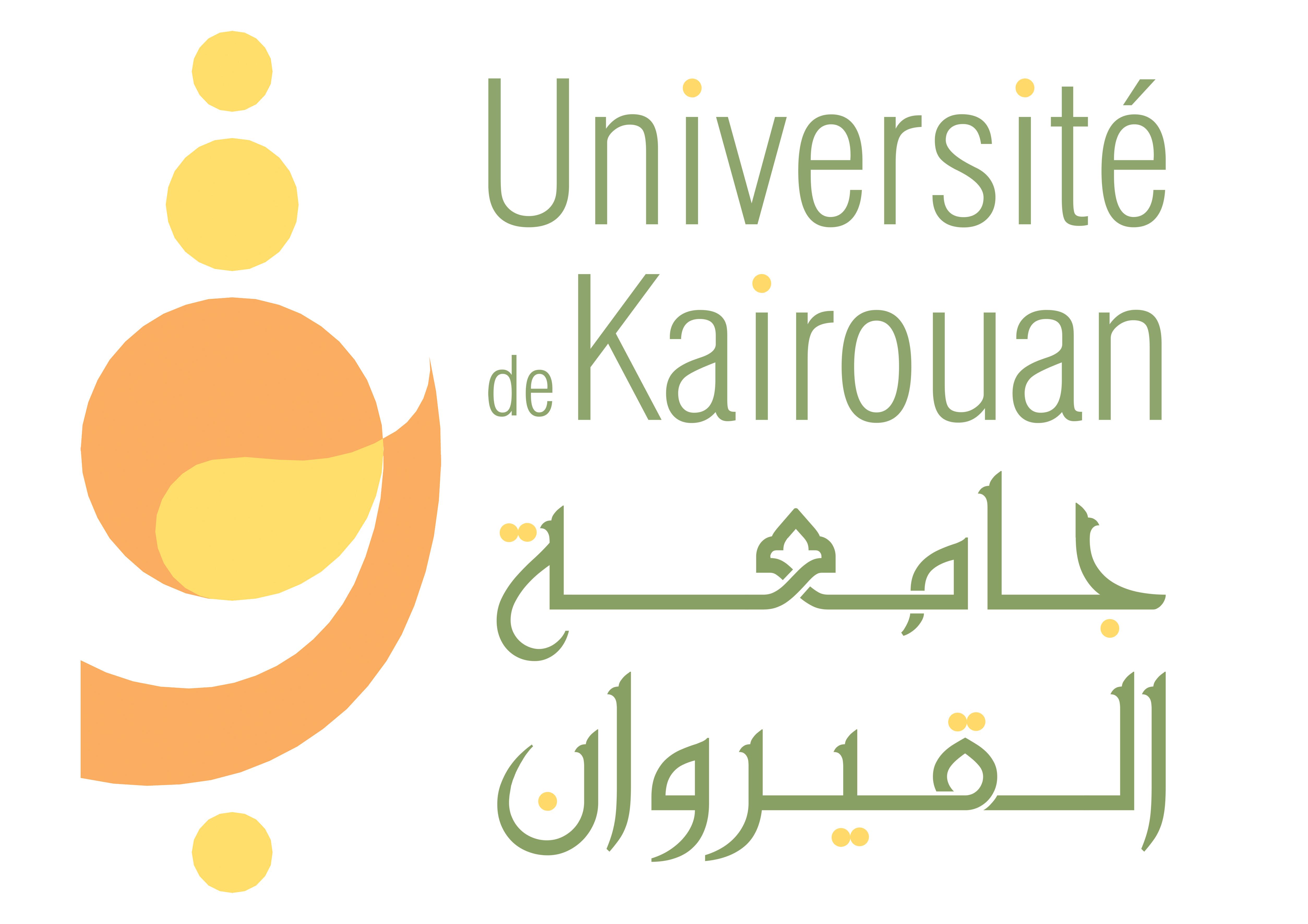 EngagementJe, soussigné (e)Nom…………………………… Prénom………………………………..N° de la CIN…………………………………………………………….Etudiant (e) en (niveau d’études et spécialité)…………………………A (Etablissement)………………………………………………………Bénéficiaire d’une bourse d’alternance pour l’année universitaire 2022-2023,M’engage à :Citer  « l’Université de Kairouan » dans toute publication scientifique (article, communication ou poster) que je produis pendant mon stage financé dans le cadre de la "bourse d’alternance".Remettre à l’école doctorale ou à l’établissement d’origine, un rapport détaillé sur les activités effectuées au cours du séjour à l’étranger visé par le responsable de la structure d’accueil et par le directeur de thèse.Fait à………………. Le ………………..                                                           Signature légalisée